Ósmoklasistko! Ósmoklasisto! Warto zastanowić się, jakie masz plany na przyszłość? Czego lubisz się uczyć? 
Co chciałbyś robić w przyszłości? Pamiętaj! Kiedy wybierasz szkołę, wybierz ją z pasją. Masz szansę nigdy tej decyzji nie żałować. Liceum w ZSM-T w Ostrowie to szkoła do zadań specjalnych, dla młodych ludzi 
z pasją i charakterem... czyli dla Ciebie.Nasza szkoła jest inna niż wszystkie licea, ponieważ przygotowuje do zawodów: policjant, żołnierz, strażak – ratownik, siatkarka, piłkarz.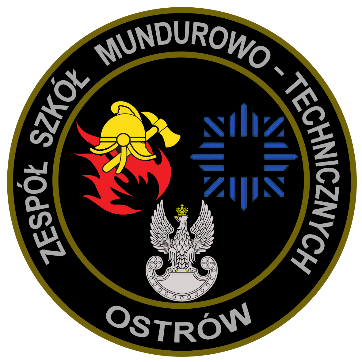 Zajmujemy się kompleksowo indywidualną ścieżką kariery każdego z naszych uczniów. 
Każdemu uczniowi gwarantujemy udział w międzynarodowej wymianie młodzieży - Program Erasmus + .NOWOŚĆ 2021! - klasa sportowa – sms siatkówka dla dziewcząt oraz piłka nożna dla chłopcówpod patronatem: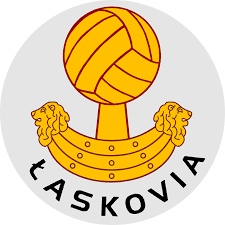 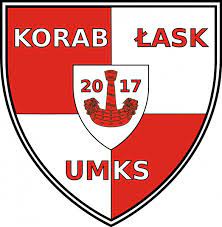 Od września 2021 roku proponujemy naukę w czterech profilach, 
każdy z inną dawką adrenaliny:klasa wojskowaklasa policyjnaklasa pożarniczo –ratowniczaklasa mistrzostwa sportowego piłka siatkowa dla dziewcząt  - Łaskoviapiłka nożna dla chłopców – Korab Łask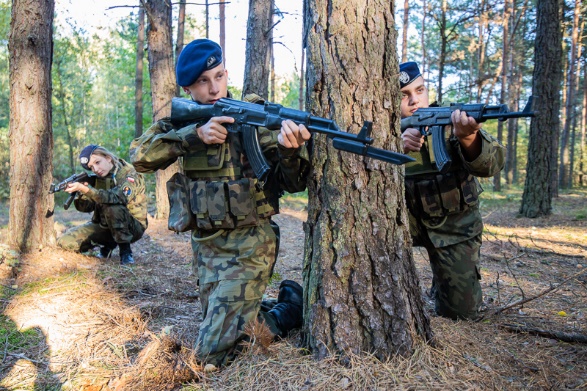 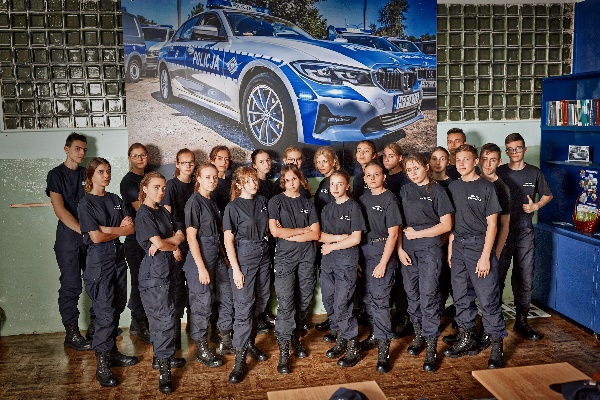 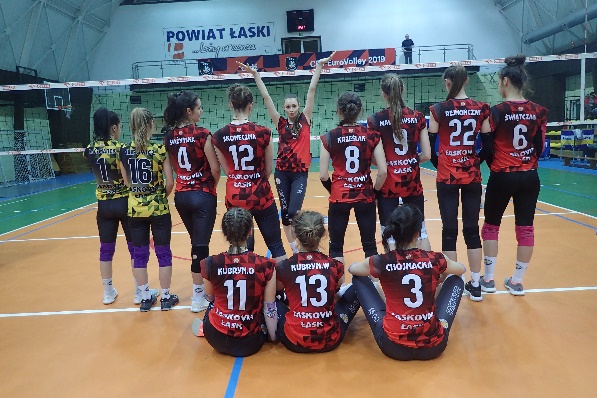 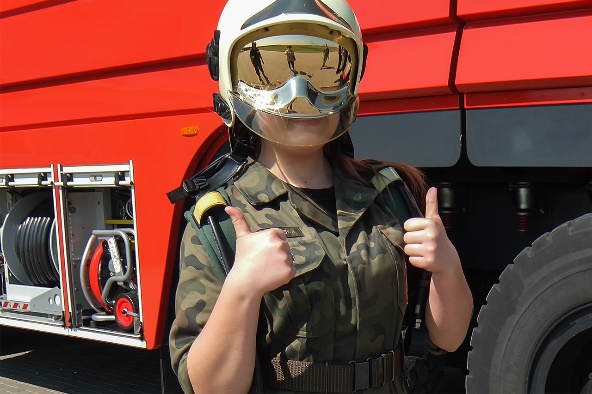 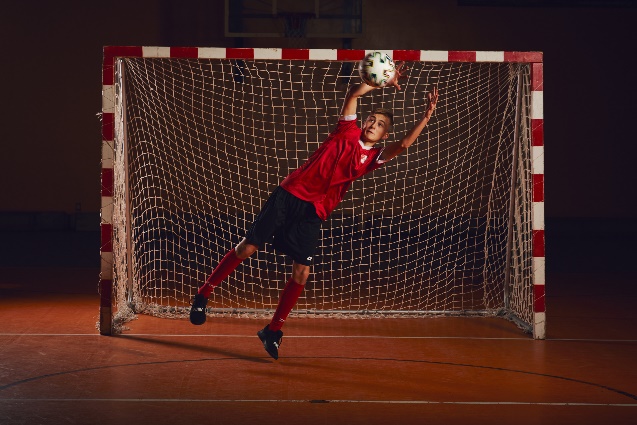 Wszystkie propozycje powstały we współpracy z tymi, którzy znają się, jak nikt, na swojej pracy.Wierzymy, że tylko nauka połączona z pasją zaowocuje sukcesem. Ty też w to uwierz.Jeśli zamieszkasz w naszym internacie, przeżyjesz niezapomniane chwile. To prawdziwa szkoła życia wśród przyjaciół i przepięknej przyrody.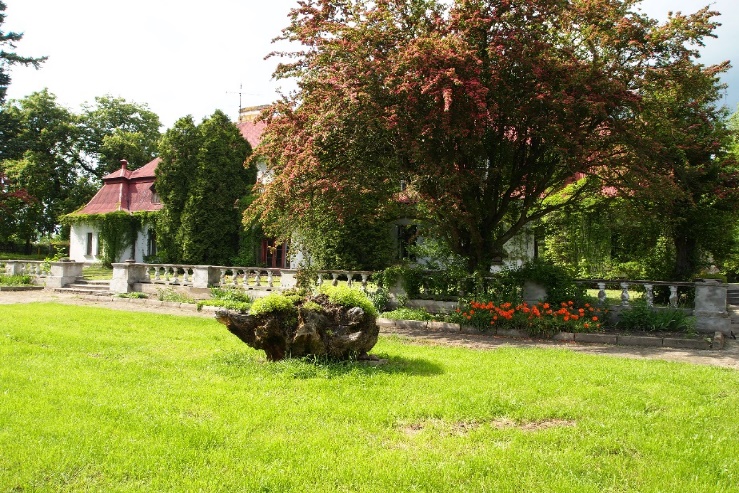 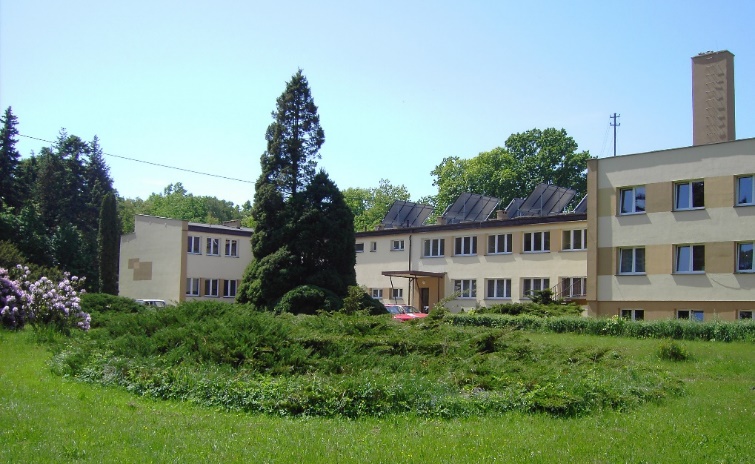 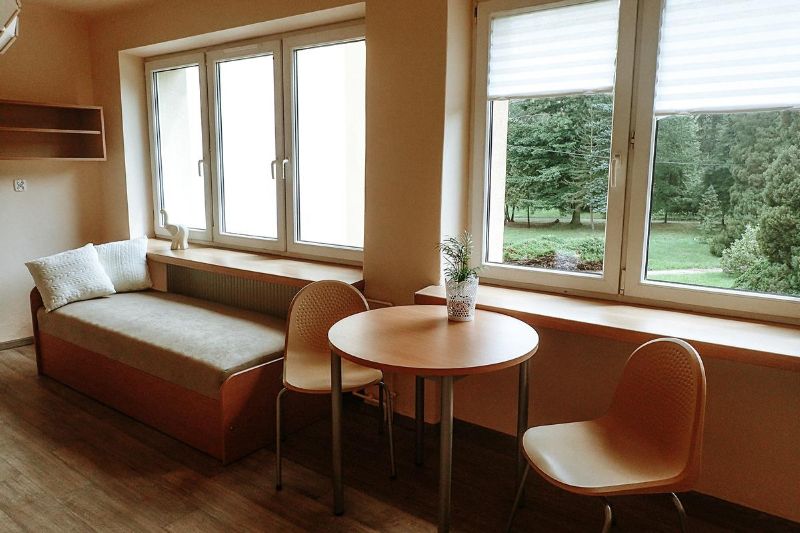 Więcej informacji o nas znajdziesz tutaj:https://zsmt.pl/oraz https://www.facebook.com/zsmtostrow/a także:  https://view.genial.ly/604b3592cb1b0f0d7e0a32b2/interactive-image-zespol-szkol-mundurowo-technicznych-w-ostrowie-promocja        -  obejrzyj koniecznie  !!!!!!!Zobacz, jaka przygoda czeka na Ciebie!klasa policyjna:https://youtu.be/igyI2ysSP1Yklasa pożarniczo- ratownicza:https://youtu.be/mQnVEjptewUklasa wojskowa:https://youtu.be/soKd5FdsmlIklasa sportowa - sms - siatkówka dla dziewcząt:https://youtu.be/kNX-_ZPc4s0klasa sportowa - sms – piłka nożna dla chłopców:https://www.youtube.com/watch?v=jrttkhTzkfg

Pobierz ulotki i dowiedz się więcej na temat rekrutacji:

https://zsmt.pl/rekrutacja,33,pl


Na zakończenie zapraszamy na wirtualny spacer po naszej szkole:https://youtu.be/SLisTb51-HU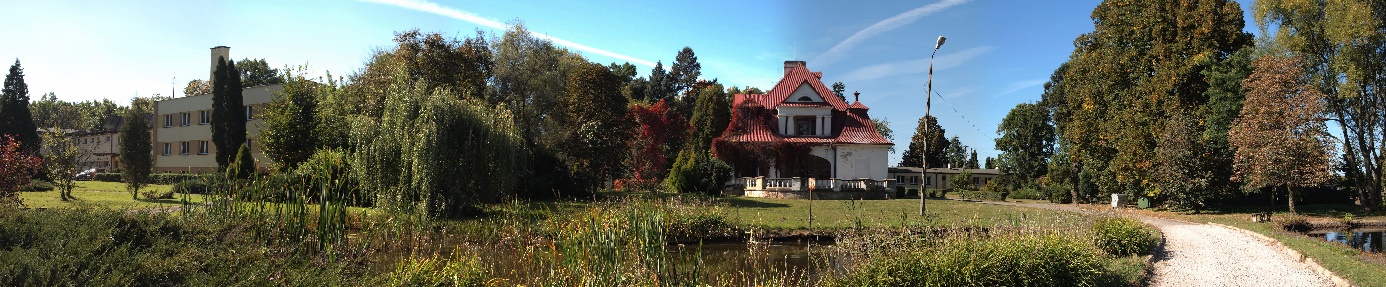 
Pozdrawiamy. Dziękujemy za poświęcony czas. Jeśli jesteś zadowolony z naszej prezentacji, napisz komentarz na FB. 

Społeczność ZSM-T w Ostrowie 